INDICAÇÃO Nº 1163/2020Indica ao Poder Executivo Municipal a realização de serviços de limpeza e retirada de entulhos depositados indevidamente em calçada próximo a sede do Rotary Club.Excelentíssimo Senhor Prefeito Municipal, Nos termos do Art. 108 do Regimento Interno desta Casa de Leis, dirijo-me a Vossa Excelência para sugerir que, por intermédio do Setor competente, sejam realizados serviço de limpeza e retirada de entulhos no cruzamento das Ruas Padre Vieira com Martim Afonso de Souza, Siqueira Campos.Justificativa:Conforme relatos moradores próximos, a situação é repetitiva e incomoda muita gente, pois a prefeitura efetua a limpeza e na calada da noite entulhos são novamente depositados no local.Plenário “Dr. Tancredo Neves”, em14 de maio de 2020.Gustavo Bagnoli-vereador-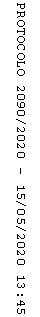 